Publicado en Madrid el 17/10/2018 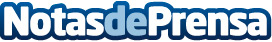 Keiboo: Las compras online en móvil siguen creciendo y el diseño responsive se convierte en una necesidadPara Keiboo, el diseño web que nace pensando en los dispositivos móviles es más eficiente porque se centra en lo que es realmente importante para el usuario, priorizando los contenidos más importantes en la parte superior y evitando el "scroll" infinitoDatos de contacto:Valentina Keiboo638 580 557Nota de prensa publicada en: https://www.notasdeprensa.es/keiboo-las-compras-online-en-movil-siguen Categorias: Nacional Artes Visuales Comunicación Marketing Emprendedores E-Commerce Consumo http://www.notasdeprensa.es